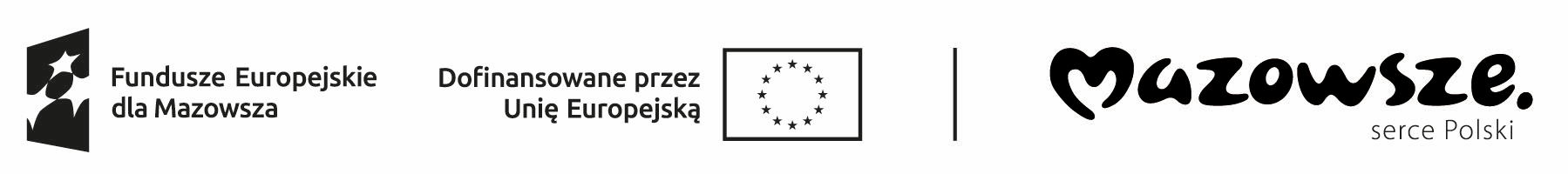 SPECYFIKACJA WARUNKÓW ZAMÓWIENIA dla postępowania pod nazwą:   „Dostawa średniego samochodu ratowniczo-gaśniczego z układem napędowym 4x4 (kategoria 2: uterenowiony) z wyposażeniem”Płock, kwiecień 2024 rokuDZIAŁ I 			INSTRUKCJA DLA WYKONAWCYROZDZIAŁ INAZWA I ADRES ZAMAWIAJĄCEGOGmina – Miasto PłockStary Rynek 1, 09-400 PłockREGON 611016086NIP 774 31 35 712Adres poczty elektronicznej: przetargi@plock.euAdres strony internetowej Zamawiającego: https://nowybip.plock.eu Adres strony internetowej prowadzonego postępowania: https://platformazakupowa.pl/transakcja/919147Na wyżej wymienionej stronie udostępniane będą zmiany i wyjaśnienia treści SWZ oraz inne dokumenty zamówienia bezpośrednio związane z postępowaniem o udzielenie zamówienia.ROZDZIAŁ IITRYB UDZIELENIA ZAMÓWIENIA1. Postępowanie o udzielenie zamówienia prowadzone jest w trybie przetargu nieograniczonego, na podstawie art. 132 ustawy z dnia 11 września 2019 r. - Prawo zamówień publicznych (Dz. U. z 2023 r., poz. 1605 ze zm.).ROZDZIAŁ IIIINFORMACJE OGÓLNE1. Komunikacja w postępowaniu odbywa się przy użyciu środków komunikacji elektronicznej, za pośrednictwem platformy zakupowej OPEN NEXUS  zwanej dalej „Platformą”.  2.	Wykonawca winien założyć konto użytkownika na Platformie.3.	Założenie/posiadanie konta użytkownika na Platformie oraz korzystanie z Platformy przez Wykonawcę nie wiąże się z żadnymi kosztami dla Wykonawców.4.	Postępowanie o udzielenie zamówienia prowadzi się w języku polskim.5. Zamawiający nie przewiduje udzielenia zaliczek na poczet wykonania zamówienia.6. Zamawiający nie dopuszcza możliwości złożenia ofert częściowych.7.	Zamawiający nie dopuszcza możliwości złożenia ofert wariantowych.8. Zamawiający żąda wniesienia wadium.9. Zamawiający  żąda wniesienia zabezpieczenia należytego wykonania umowy.10.Rozliczenia między Zamawiającym, a Wykonawcą prowadzone będą w PLN.11.Zamawiający dopuszcza możliwość zatrudnienia podwykonawców.12.Wykonawcy występujący wspólnie są zobowiązani do ustanowienia pełnomocnika
do reprezentowania ich w postępowaniu albo do reprezentowania ich w postępowaniu
i zawarcia umowy w sprawie przedmiotowego zamówienia publicznego.13. Protokół postępowania jest jawny i udostępniany na wniosek.14. Postępowanie o udzielenie zamówienia jest jawne.15. Na podstawie art. 139 ust. 1 Pzp Zamawiający najpierw dokona badania i oceny ofert, a następnie dokona kwalifikacji podmiotowej wykonawcy, którego oferta została najwyżej oceniona, w zakresie braku podstaw wykluczenia.16. Podziału zamówienia na części nie dokonuje się ponieważ jest to jednorodny przedmiot zamówienia.17. Projekt „Działania na rzecz adaptacji do zmian klimatu poprzez zakup samochodu ratowniczo-gaśniczego oraz akcję edukacyjną na terenie Miasta Płocka” Projekt dofinansowany w ramach Programu Fundusze Europejskie dla Mazowsza 2021-2027,  Priorytet II Fundusze Europejskie na zielony rozwój Mazowsza, Działanie 02.04. Dostosowanie do zmian klimatu, Typ projektów: Sprzęt i infrastruktura do celów zarządzania klęskami i katastrofami.18. Znak sprawy WZP.271.1.43.2024.EK.ROZDZIAŁ IVOPIS PRZEDMIOTU ZAMÓWIENIA1. Przedmiotem zamówienia jest dostawa średniego samochodu ratowniczo-gaśniczego z układem napędowym 4x4 (kategoria 2: uterenowiony) z wyposażeniem.  2. CPV: 34144210-3 Wozy strażackie,34113000-2 – Pojazdy z napędem na 4 koła,34144200-0 – Pojazdy służb ratowniczych35110000-8 Sprzęt gaśniczy, ratowniczy i bezpieczeństwa,3. Szczegółowy opis przedmiotu zamówienia zawiera Dział II. 4. Projektowane postanowienia umowy zawiera Dział III.ROZDZIAŁ V TERMIN REALIZACJI Termin realizacji przedmiotu umowy do 6 m-cy od dnia podpisania umowy.ROZDZIAŁ VIWARUNKI UDZIAŁU W POSTĘPOWANIU1. O zamówienie mogą ubiegać się Wykonawcy spełniający warunki udziału                w postępowaniu, o których mowa w art. 112 ust. 2 ustawy Pzp tj:1) zdolności do występowania w obrocie gospodarczym (Zamawiający nie stawia wymagań               w tym zakresie);2) uprawnień do prowadzenia określonej działalności gospodarczej lub zawodowej o ile wynika to z odrębnych przepisów (Zamawiający nie stawia wymagań w tym zakresie);3) sytuacji ekonomicznej lub finansowej (Zamawiający nie stawia wymagań w tym zakresie);4) zdolności technicznej lub zawodowej (Zamawiający nie stawia wymagań w tym zakresie).					ROZDZIAŁ VIIPODSTAWY WYKLUCZENIA 1. Zamawiający  na podstawie art. 108 ust.1 ustawy Pzp wykluczy
 z postępowania wykonawcę:1) będącego osobą fizyczną, którego prawomocnie skazano za przestępstwo:a) udziału w zorganizowanej grupie przestępczej albo związku mającym na celu popełnienie przestępstwa lub przestępstwa skarbowego, o którym mowa w art. 258 Kodeksu karnego, b) handlu ludźmi, o którym mowa w art. 189a Kodeksu karnego,c) o którym mowa w art. 228–230a, art. 250a Kodeksu karnego w art. 46 - 48 ustawy z dnia 25 czerwca 2010 r. o sporcie,  (Dz. U. z 2023 r. poz. 2048) lub w art. 54 ust. 1–4 ustawy z dnia 12 maja 2011 r. o refundacji leków, środków spożywczych specjalnego przeznaczenia żywieniowego oraz wyrobów medycznych (Dz. U. z 2023 r. poz. 826 ze zm), d) finansowania przestępstwa o charakterze terrorystycznym, o którym mowa w art. 165a Kodeksu karnego, lub przestępstwo udaremniania lub utrudniania stwierdzenia przestępnego pochodzenia pieniędzy lub ukrywania ich pochodzenia, o którym mowa w art. 299 Kodeksu karnego,e) o charakterze terrorystycznym, o którym mowa w art. 115 § 20 Kodeksu karnego, lub mające na celu popełnienie tego przestępstwa, f) powierzenia wykonywania pracy małoletniemu cudzoziemcowi, o którym mowa
w art. 9 ust. 2 ustawy z dnia 15 czerwca 2012 r. o skutkach powierzania wykonywania pracy cudzoziemcom przebywającym wbrew przepisom na terytorium Rzeczypospolitej Polskiej (Dz. U. z 2021 poz. 1745),g) przeciwko obrotowi gospodarczemu, o których mowa w art. 296–307 Kodeksu karnego, przestępstwo oszustwa, o którym mowa w art. 286 Kodeksu karnego, przestępstwo przeciwko wiarygodności dokumentów, o których mowa w art. 270– 277d Kodeksu karnego, lub przestępstwo skarbowe,h) o którym mowa w art. 9 ust. 1 i 3 lub art. 10 ustawy z dnia 15 czerwca 2012 r.
o skutkach powierzania wykonywania pracy cudzoziemcom przebywającym wbrew przepisom na terytorium Rzeczypospolitej Polskiej – lub za odpowiedni czyn zabroniony określony w przepisach prawa obcego; 2) jeżeli urzędującego członka jego organu zarządzającego lub nadzorczego, wspólnika spółki w spółce jawnej lub partnerskiej albo komplementariusza w spółce komandytowej lub komandytowo-akcyjnej lub prokurenta prawomocnie skazano za przestępstwo, o którym mowa w pkt 1.1);3) wobec którego wydano prawomocny wyrok sądu lub ostateczną decyzję administracyjną o zaleganiu z uiszczeniem podatków, opłat lub składek na ubezpieczenie społeczne lub zdrowotne, chyba że wykonawca odpowiednio przed upływem terminu do składania wniosków o dopuszczenie do udziału w postępowaniu albo przed upływem terminu składania ofert dokonał płatności należnych podatków, opłat lub składek na ubezpieczenie społeczne lub zdrowotne wraz z odsetkami lub grzywnami lub zawarł wiążące porozumienie w sprawie spłaty tych należności;4) wobec którego prawomocnie orzeczono zakaz ubiegania się o zamówienia publiczne;5) jeżeli Zamawiający może stwierdzić, na podstawie wiarygodnych przesłanek,
że Wykonawca zawarł z innymi Wykonawcami porozumienie mające na celu zakłócenie konkurencji, w szczególności jeżeli należąc do tej samej grupy kapitałowej
w rozumieniu ustawy z dnia 16 lutego 2007 r. o ochronie konkurencji i konsumentów, złożyli odrębne oferty, oferty częściowe lub wnioski o dopuszczenie do udziału
w postępowaniu, chyba że wykażą, że przygotowali te oferty lub wnioski niezależnie od siebie;6) jeżeli, w przypadkach, o których mowa w art. 85 ust. 1 pzp, doszło do zakłócenia konkurencji wynikającego z wcześniejszego zaangażowania tego Wykonawcy lub podmiotu, który należy z wykonawcą do tej samej grupy kapitałowej w rozumieniu ustawy z dnia 16 lutego 2007 r. o ochronie konkurencji i konsumentów, chyba
że spowodowane tym zakłócenie konkurencji może być wyeliminowane w inny sposób niż przez wykluczenie Wykonawcy z udziału w postępowaniu o udzielenie zamówienia.2. Zamawiający wykluczy z postępowania Wykonawcę w stosunku do którego zachodzą okoliczności wskazane w:	1) art. 7 ust. 1 ustawy z dnia 13 kwietnia 2022 r. o szczególnych rozwiązaniach w zakresie przeciwdziałania wspieraniu agresji na Ukrainę oraz służących ochronie bezpieczeństwa narodowego(przesłanka obligatoryjna) tj.:a) wykonawcę oraz uczestnika konkursu wymienionego w wykazach określonych
w rozporządzeniu 765/2006 i rozporządzeniu 269/2014 albo wpisanego na listę na podstawie decyzji w sprawie wpisu na listę rozstrzygającej o zastosowaniu środka,
o którym mowa w art. 1 pkt 3;b) wykonawcę oraz uczestnika konkursu, którego beneficjentem rzeczywistym
w rozumieniu ustawy z dnia 1marca 2018r. O przeciwdziałaniu praniu pieniędzy oraz finansowaniu terroryzmu (Dz. U. z 2023 r. poz. 1124) jest osoba wymieniona
w wykazach określonych w rozporządzeniu 765/2006 i rozporządzeniu 269/2014 albo wpisana na listę lub będąca takim beneficjentem rzeczywistym od dnia 24 lutego 2022r., o ile została wpisana na listę na podstawie decyzji w sprawie wpisu na listę rozstrzygającej o zastosowaniu środka, o którym mowa w art. 1 pkt 3;c) wykonawcę oraz uczestnika konkursu, którego jednostką dominującą w rozumieniu art. 3 ust. 1 pkt 37 ustawy z dnia 29 września 1994r. o rachunkowości (Dz. U. z 2023r. Poz. 120 ze zm.) jest podmiot wymieniony w wykazach określonych
w rozporządzeniu 765/2006 i rozporządzeniu 269/2014 albo wpisany na listę lub będący taką jednostką dominującą od dnia 24 lutego 2022r., o ile został wpisany na listę na podstawie decyzji w sprawie wpisu na listę rozstrzygającej o zastosowaniu środka, o którym mowa w art. 1 pkt 3.	2) art. 5k rozporządzenia Rady (UE) nr 833/2014 dotyczącego środków ograniczających w związku z działaniami Rosji destabilizującymi sytuację na Ukrainie zmienione rozporządzeniem Rady Unii Europejskiej 2022/576. 3.  Zamawiający wykluczy również z postępowania wykonawcę:1) na podstawie art. 109 ust. 1 pkt 4 ustawy Pzp, w stosunku do którego otwarto likwidację, ogłoszono upadłość, którego aktywami zarządza likwidator lub sąd, zawarł układ z wierzycielami, którego działalność gospodarcza jest zawieszona albo znajduje się on w innej tego rodzaju sytuacji wynikającej z podobnej procedury przewidzianej
w przepisach miejsca wszczęcia tej procedury;2) na podstawie art. 109 ust. 1 pkt 5 ustawy Pzp, który w sposób zawiniony poważnie naruszył obowiązki zawodowe, co podważa jego uczciwość, w szczególności gdy Wykonawca w wyniku zamierzonego działania lub rażącego niedbalstwa nie wykonał lub nienależycie wykonał zamówienie, co Zamawiający jest w stanie wykazać za pomocą stosownych dowodów; 3) na podstawie art. 109 ust. 1 pkt 7 ustawy Pzp, który, z przyczyn leżących po jego stronie, w znacznym stopniu lub zakresie nie wykonał lub nienależycie wykonał albo długotrwale nienależycie wykonywał, istotne zobowiązanie wynikające
z wcześniejszej umowy w sprawie zamówienia publicznego lub umowy koncesji,
co doprowadziło do wypowiedzenia lub odstąpienia od umowy, odszkodowania, wykonania zastępczego lub realizacji uprawnień z tytułu rękojmi za wady 4) na podstawie art. 109 ust. 1 pkt 8 ustawy Pzp,  który w wyniku zamierzonego działania lub rażącego niedbalstwa wprowadził Zamawiającego w błąd przy przedstawianiu informacji, że nie podlega wykluczeniu, spełnia warunki udziału
w postępowaniu lub kryteria selekcji, co mogło mieć istotny wpływ na decyzje podejmowane przez Zamawiającego w postępowaniu o udzielenie zamówienia, lub który zataił te informacje lub nie jest w stanie przedstawić wymaganych podmiotowych środków dowodowych; 5)  na podstawie art. 109 ust. 1 pkt 9 ustawy Pzp , który bezprawnie wpływał lub próbował wpływać na czynności Zamawiającego lub próbował pozyskać lub pozyskał informacje poufne, mogące dać mu przewagę w postępowaniu o udzielenie zamówienia; 6)  na podstawie art. 109 ust. 1 pkt 10 ustawy Pzp, który w wyniku lekkomyślności lub niedbalstwa przedstawił informacje wprowadzające w błąd,
co mogło mieć istotny wpływ na decyzje podejmowane przez Zamawiającego
w postępowaniu o udzielenie zamówienia.4. Wykonawca może zostać wykluczony przez Zamawiającego na każdym etapie postępowania o udzielenie zamówienia.ROZDZIAŁ VIIIWYKAZ OŚWIADCZEŃ LUB DOKUMENTÓW POTWIERDZAJĄCYCH SPEŁNIANIE WARUNKÓW UDZIAŁU W POSTĘPOWANIU ORAZ BRAK PODSTAW WYKLUCZENIA1. Do oferty (Formularz oferty) Wykonawca dołącza:1) aktualne na dzień składania ofert oświadczenie potwierdzające brak podstaw wykluczenia oraz spełnianie warunków udziału w postępowaniu w formie Jednolitego Europejskiego Dokumentu Zamówienia – załącznik nr 1 sporządzonego zgodnie ze wzorem standardowego formularza określonego w rozporządzeniu wykonawczym Komisji (UE) 2016/7 z dnia 5 stycznia 2016 roku.Zamawiający dopuszcza wypełnienie jedynie sekcji alfa.Wykonawca wypełnia JEDZ, tworząc dokument elektroniczny, może korzystać                     z narzędzia ESPD pod adresem https://espd.uzp.gov.pl/ lub innych dostępnych narzędzi lub oprogramowania, które umożliwiają wypełnienie JEDZ i utworzenie dokumentu elektronicznego. 	Szczegółowe informacje związane z zasadami i sposobem wypełnienia JEDZ, znajdują się także w wyjaśnieniach Urzędu Zamówień Publicznych, dostępnych na stronie Urzędu, zakładce E-usługi Jednolity Europejski Dokument Zamówienia.2) dokumenty potwierdzające, że oferowane dostawy spełniają określone przez Zamawiającego wymagania:- kompletacja oferowanego samochodu wg wzoru załączonego przez Zamawiającego – Załącznik nr 3.2. Inne dokumenty dołączane do oferty:1) Pełnomocnictwo osoby lub osób podpisujących ofertę - jeżeli uprawnienie do podpisu nie wynika bezpośrednio z załączonych dokumentów,2) W przypadku złożenia oferty wspólnej – pełnomocnictwo udzielone liderowi,3) Oświadczenie dotyczące przepisów sankcyjnych związanych z wojną w Ukrainie – Załącznik nr 2,4) Dowód wniesienia wadium (jeżeli zostało wniesione w formie innej niż pieniężna).3. Zamawiający przed udzieleniem zamówienia, wezwie Wykonawcę, który nie złożył przedmiotowych środków dowodowych lub złożone przedmiotowe środki dowodowe są niekompletne do ich złożenia lub uzupełnienia. Nie dotyczy parametrów na kryterium oceny ofert. 4. Zamawiający  wezwie Wykonawcę, którego oferta zostanie najwyżej oceniona, do złożenia w wyznaczonym terminie, nie krótszym niż 10 dni od dnia wezwania, aktualnych na dzień złożenia podmiotowych środków dowodowych.5. Na wezwanie zamawiającego wykonawca zobowiązany jest złożyć następujące dokumenty:a) w celu potwierdzenia braku podstaw wykluczenia:1) informację z Krajowego Rejestru Karnego w zakresie określonym w art. 108 ust. 1 pkt 1, 2 i 4, wystawionej nie wcześniej niż 6 miesięcy przed jej złożeniem,2) oświadczenia wykonawcy, w zakresie art. 108 ust. 1 pkt 5 ustawy, o braku przynależności do tej samej grupy kapitałowej w rozumieniu ustawy z dnia 16 lutego 2007 r. o ochronie konkurencji i konsumentów (Dz. U. z 2023 r. poz. 1689 i 1705),  z innym wykonawcą, który złożył odrębną ofertę, albo oświadczenia o przynależności do tej samej grupy kapitałowej wraz z dokumentami lub informacjami potwierdzającymi przygotowanie oferty, oferty częściowej niezależnie od innego wykonawcy należącego do tej samej grupy kapitałowej,3) odpisu lub informacji z Krajowego Rejestru Sądowego lub z Centralnej Ewidencji             i Informacji o Działalności Gospodarczej, w zakresie art. 109 ust. 1 pkt 4 ustawy, sporządzonych nie wcześniej niż 3 miesiące przed jej złożeniem, jeżeli odrębne przepisy wymagają wpisu do rejestru lub ewidencji;4) oświadczenia wykonawcy o aktualności informacji zawartych w oświadczeniu,                  o którym mowa w art. 125 ust. 1 ustawy, w zakresie podstaw wykluczenia                           z postępowania wskazanych przez zamawiającego, o których mowa w art. 108 ust. 1 pkt 3, 4, 5, 6 i art. 109 ust. 1 pkt 5, 7-10 ustawy.6. Jeżeli wykonawca ma siedzibę lub miejsce zamieszkania ma osoba, której dotyczy informacja albo dokument poza granicami Rzeczypospolitej Polskiej, zamiast dokumentów o których mowa w pkt 5a):1) ppkt 1) – składa informację z odpowiedniego rejestru, takiego jak rejestr sądowy, albo, w przypadku braku takiego rejestru, inny równoważny dokument wydany przez właściwy organ sądowy lub administracyjny kraju, w którym wykonawca ma siedzibę lub miejsce zamieszkania, w zakresie określonym w art. 108 ust. 1 pkt 1, 2 i 4.2) ppkt 3) składa dokument lub dokumenty wystawione w kraju, w którym wykonawca ma siedzibę lub miejsce zamieszkania, potwierdzające odpowiednio, że nie otwarto jego likwidacji, nie ogłoszono upadłości, jego aktywami nie zarządza likwidator lub sąd, nie zawarł układu z wierzycielami, jego działalność gospodarcza nie jest zawieszona ani nie znajduje się on w innej tego rodzaju sytuacji wynikającej z podobnej procedury przewidzianej w przepisach miejsca wszczęcia tej procedury.7. Dokumenty o których mowa w pkt 6 ppkt 1) powinny być wystawionej nie wcześniej niż 6 miesięcy przed ich złożeniem. Dokumenty o których mowa w pkt 6 ppkt 2) powinny być wystawionej nie wcześniej niż 3 miesiące przed ich złożeniem.8. Jeżeli w kraju, w którym wykonawca ma siedzibę lub miejsce zamieszkania lub miejsce zamieszkania ma osoba, której dokument dotyczy, nie wydaje się dokumentów, o których mowa w pkt 6, lub gdy dokumenty te nie odnoszą się do wszystkich przypadków, o których mowa w art. 108 ust. 1 pkt 1, 2 i 4, ustawy, zastępuje się je odpowiednio w całości lub w części dokumentem zawierającym odpowiednio oświadczenie wykonawcy, ze wskazaniem osoby albo osób uprawnionych do jego reprezentacji, lub oświadczenie osoby, której dokument miał dotyczyć, złożone pod przysięgą, lub, jeżeli w kraju, w którym wykonawca ma siedzibę lub miejsce zamieszkania lub miejsce zamieszkania ma osoba, której dokument miał dotyczyć, nie ma przepisów o oświadczeniu pod przysięgą, złożone przed organem sądowym lub administracyjnym, notariuszem, organem samorządu zawodowego lub gospodarczego, właściwym ze względu na siedzibę lub miejsce zamieszkania wykonawcy lub miejsce zamieszkania osoby, której dokument miał dotyczyć.9. Forma dokumentów zgodnie z Rozporządzeniem Prezesa Rady Ministrów z dnia 30 grudnia 2020 r. w sprawie sposobu sporządzania i przekazywania informacji oraz wymagań technicznych dla dokumentów elektronicznych oraz środków komunikacji elektronicznej w postępowaniu o udzielenie zamówienia publicznego lub konkursie.	1)W przypadku gdy podmiotowe środki dowodowe, przedmiotowe środki dowodowe, inne dokumenty, w tym dokumenty, o których mowa w art. 94 ust. 2 ustawy, lub dokumenty potwierdzające umocowanie do reprezentowania odpowiednio wykonawcy, wykonawców wspólnie ubiegających się o udzielenie zamówienia publicznego, podmiotu udostępniającego zasoby na zasadach określonych w art. 118 ustawy lub podwykonawcy niebędącego podmiotem udostępniającym zasoby na takich zasadach, zwane dalej „dokumentami potwierdzającymi umocowanie do reprezentowania”, zostały wystawione przez upoważnione podmioty inne niż wykonawca, wykonawca wspólnie ubiegający się o udzielenie zamówienia, podmiot udostępniający zasoby lub podwykonawca, zwane dalej „upoważnionymi podmiotami”, jako dokument elektroniczny, przekazuje się ten dokument. 2)W przypadku gdy podmiotowe środki dowodowe, przedmiotowe środki dowodowe, inne dokumenty, w tym dokumenty, o których mowa w art. 94 ust. 2 ustawy, lub dokumenty potwierdzające umocowanie do reprezentowania, zostały wystawione przez upoważnione podmioty jako dokument w postaci papierowej, przekazuje się cyfrowe odwzorowanie tego dokumentu opatrzone kwalifikowanym podpisem elektronicznym, poświadczające zgodność cyfrowego odwzorowania z dokumentem w postaci papierowej.3) Poświadczenia zgodności cyfrowego odwzorowania z dokumentem w postaci papierowej, o którym mowa w ppkt 2, dokonuje w przypadku: a) podmiotowych środków dowodowych oraz dokumentów potwierdzających umocowanie do reprezentowania – odpowiednio wykonawca, wykonawca wspólnie ubiegający się o udzielenie zamówienia, podmiot udostępniający zasoby lub podwykonawca w zakresie podmiotowych środków dowodowych lub dokumentów potwierdzających umocowanie do reprezentowania, które każdego z nich dotyczą; b) przedmiotowych środków dowodowych – odpowiednio wykonawca lub wykonawca wspólnie ubiegający się o udzielenie zamówieniac) innych dokumentów – w tym dokumentów, o których mowa w art. 94 ust 2. odpowiednio wykonawca lub wykonawca wspólnie ubiegający się o udzielenie zamówienia, w zakresie dokumentów, które każdego z nich dotyczą. 4) Poświadczenia zgodności cyfrowego odwzorowania z dokumentem w postaci papierowej, o którym mowa w ppkt 2, może dokonać również notariusz. 5) Przez cyfrowe odwzorowanie, o którym mowa w ppkt 2–4 oraz  ppkt 7-9, należy rozumieć dokument elektroniczny będący kopią elektroniczną treści zapisanej w postaci  papierowej, umożliwiający zapoznanie się z tą treścią i jej zrozumienie, bez konieczności bezpośredniego dostępu do oryginału.6)Podmiotowe środki dowodowe, w tym oświadczenie, o którym mowa w art. 117 ust. 4 Pzp, oraz zobowiązanie podmiotu udostępniającego zasoby, przedmiotowe środki dowodowe, dokumenty, o których mowa w art. 94 ust. 2 ustawy, niewystawione przez upoważnione podmioty, oraz pełnomocnictwo przekazuje się w postaci elektronicznej opatruje się kwalifikowanym podpisem elektronicznym.7) W przypadku gdy podmiotowe środki dowodowe, w tym oświadczenie, o którym mowa w art. 117 ust. 4 ustawy, oraz zobowiązanie podmiotu udostępniającego zasoby, przedmiotowe środki dowodowe, dokumenty, o których mowa w art. 94 ust. 2 ustawy niewystawione przez upoważnione  podmioty lub pełnomocnictwo, zostały sporządzone jako dokument w postaci papierowej  i opatrzone własnoręcznym podpisem, przekazuje się cyfrowe odwzorowanie tego dokumentu opatrzone kwalifikowanym podpisem elektronicznym, poświadczającym zgodność cyfrowego odwzorowania z dokumentem w postaci papierowej. 8) Poświadczenia zgodności cyfrowego odwzorowania z dokumentem w postaci papierowej, o którym mowa w ppkt 7, dokonuje w przypadku:a) podmiotowych środków dowodowych – odpowiednio wykonawca, wykonawca wspólnie ubiegający się o udzielenie zamówienia, podmiot udostępniający zasoby lub podwykonawca w zakresie podmiotowych środków dowodowych, które każdego z nich dotyczą;  b) przedmiotowego środka dowodowego, dokumentu, o którym mowa w art. 94 ust. 2 ustawy, oświadczenia, o którym mowa w art. 117 ust. 4 ustawy, lub zobowiązania podmiotu udostępniającego zasoby – odpowiednio wykonawca lub wykonawca wspólnie ubiegający się o udzielenie zamówienia;    c) pełnomocnictwa – mocodawca.9) Poświadczenia zgodności cyfrowego odwzorowania z dokumentem w postaci papierowej, o którym mowa w ppkt 7, może dokonać również notariusz.10)W przypadku przekazywania w postępowaniu dokumentu elektronicznego w formacie poddającym dane kompresji, opatrzenie pliku zawierającego skompresowane dokumenty kwalifikowanym podpisem elektronicznym, jest równoznaczne z opatrzeniem wszystkich dokumentów zawartych w tym pliku  kwalifikowanym podpisem elektronicznym.10. Oferta wspólna:1) W przypadku złożenia oferty wspólnej Wykonawcy ustanawiają pełnomocnika do reprezentowania ich w postępowaniu o udzielenie zamówienia albo do reprezentowania w postępowaniu i zawarcia umowy w sprawie zamówienia publicznego.2) Oferta przedstawiona przez dwóch lub więcej partnerów wchodzących w skład konsorcjum lub spółki cywilnej musi być przedstawiona jako jedna oferta, od jednego wykonawcy i spełniać następujące wymagania:- Oświadczenie, o którym mowa w pkt 1- Jednolity Europejski Dokument zamówienia oraz Oświadczenie dotyczące przepisów sankcyjnych związanych z wojną w Ukrainie składa każdy z wykonawców wspólnie ubiegających się o udzielenie zamówienia lub pełnomocnik w imieniu każdego z Wykonawców.ROZDZIAŁ IXINFORMACJE O SPOSOBIE KOMUNIKOWANIA SIĘ ZAMAWIAJĄCEGO Z WYKONAWCAMI 1. Środkiem komunikacji elektronicznej w niniejszym postępowaniu jest:a) Platforma, dostępna pod adresem https://platformazakupowa.pl/transakcja/919147 i formularz Wyślij wiadomość (dostępny na stronie postępowania).	Uwaga! Komunikat  Wyślij wiadomość nie służy do składania ofert.	b) przetargi@plock.eu w sytuacjach awaryjnych np. nie działania Platformy.	Zamawiający nie przewiduje sposobu komunikowania się z Wykonawcami w inny sposób niż przy użyciu środków komunikacji elektronicznej.2.  Zaleca się, aby komunikacja z Wykonawcami odbywała się tylko na Platformie, a nie za pośrednictwem email.3. Wymagania techniczne i organizacyjne wysyłania i odbierania dokumentów elektronicznych opisane zostały w Regulaminie Platformy.4. Maksymalny rozmiar plików przesyłanych za pośrednictwem dedykowanych  formularzy  na Platformie został podany w instrukcji dla Wykonawców.5. Za datę przekazania (wpływu) oświadczeń, wniosków, zawiadomień oraz informacji przyjmuje się datę ich przesłania za pośrednictwem Platformy poprzez kliknięcie przycisku „Wyślij wiadomość”, po którym pojawi się komunikat, że wiadomość została wysłana do Zamawiającego.6.	Zamawiający rekomenduje przesyłanie danych w formatach dopuszczalnych odpowiednimi przepisami prawa: .pdf .doc .xls .jpg (.jpeg) ze szczególnym wskazaniem na .pdf.	W celu ewentualnej kompresji danych Zamawiający rekomenduje wykorzystywanie jednego z formatów: .zip.7Z.7. Wykonawca może zwrócić się do Zamawiającego z wnioskiem o wyjaśnienie treści SWZ.8. Zamawiający jest obowiązany udzielić wyjaśnień niezwłocznie, jednak nie później niż na 6 dni przed upływem terminu składania ofert, pod warunkiem, że wniosek o wyjaśnienie treści  SWZ wpłynął do Zamawiającego nie później niż na 14 dni przed upływem terminu składania  ofert.9. Jeżeli Zamawiający nie udzieli wyjaśnień w terminie, o którym mowa w pkt 8, przedłuża termin składania ofert  o czas niezbędny do zapoznania się wszystkich zainteresowanych Wykonawców z wyjaśnieniami niezbędnymi do należytego przygotowania i złożenia  ofert.10. W przypadku gdy wniosek o wyjaśnienie treści SWZ nie wpłynął w terminie, o którym mowa w pkt 8, Zamawiający nie ma obowiązku udzielania wyjaśnień SWZ  oraz nie ma obowiązku przedłużenia terminu składania ofert.11. Przedłużenie terminu składania ofert, nie wpływa na bieg terminu składania wniosku o wyjaśnienie treści SWZ.12. Treść zapytań wraz z wyjaśnieniami Zamawiający udostępnia, bez ujawniania źródła zapytania, na stronie internetowej prowadzonego postępowania.13. Osobą uprawnioną do komunikowania się z Wykonawcami jest:    Elżbieta Kwestarz, tel. 24 367 16 16.ROZDZIAŁ XTERMIN ZWIĄZANIA OFERTĄ1. Wykonawca jest związany ofertą  do dnia  25.07.2024 r.Pierwszym dniem terminu związania ofertą jest dzień, w którym upływa termin składania ofert.2. W przypadku gdy wybór najkorzystniejszej oferty nie nastąpi przed upływem terminu związania ofertą określonego w SWZ, Zamawiający przed upływem terminu związania ofertą zwraca się jednokrotnie do Wykonawców o wyrażenie zgody na przedłużenie tego terminu o wskazywany przez niego okres, nie dłuższy niż 60 dni.3. Przedłużenie terminu związania ofertą, o którym mowa w pkt 2, wymaga złożenia przez Wykonawcę pisemnego oświadczenia o wyrażeniu zgody na przedłużenie terminu związania ofertą.4. Przedłużenie terminu związania ofertą, o którym mowa w ust. 1, następuje wraz                  z przedłużeniem okresu ważności wadium albo, jeżeli nie jest to możliwe,  z wniesieniem nowego wadium na przedłużony okres związania ofertą.ROZDZIAŁ XI OPIS SPOSOBU PRZYGOTOWANIA OFERTY1. Wykonawca składa ofertę wraz z załącznikami za pośrednictwem platformy.Ofertę składa się pod rygorem nieważności w formie elektronicznej. 2. Treść oferty musi odpowiadać treści Specyfikacji Warunków Zamówienia.3. Wykonawca może złożyć tylko jedną ofertę. Oferty Wykonawcy, który przedłoży więcej niż jedną ofertę, zostaną odrzucone.4. Informacje stanowiące tajemnicę przedsiębiorstwa:1) Wykonawca, nie później niż w terminie składania ofert, powinien wskazać w sposób nie budzący wątpliwości, które informacje stanowią tajemnicę przedsiębiorstwa oraz powinien zastrzec, że nie mogą być udostępniane. Wykonawca zobowiązany jest, wraz z przekazaniem tych informacji, wykazać spełnienie przesłanek określonych w art. 11 ust. 2 ustawy  z dnia 16 kwietnia 1993 r. o zwalczaniu nieuczciwej konkurencji. Zaleca się, aby uzasadnienie zastrzeżenia informacji jako tajemnicy przedsiębiorstwa było sformułowane w sposób umożliwiający jego udostępnienie. Zastrzeżenie przez Wykonawcę tajemnicy przedsiębiorstwa bez uzasadnienia, będzie traktowane przez Zamawiającego jako bezskuteczne ze względu na zaniechanie przez Wykonawcę podjęcia niezbędnych działań w celu zachowania poufności objętych klauzulą informacji zgodnie  z postanowieniami art. 18 ust. 3 pzp.2) Wszelkie informacje stanowiące tajemnicę przedsiębiorstwa w rozumieniu ustawy                z dnia 16 kwietnia 1993 r. o zwalczaniu nieuczciwej konkurencji, które Wykonawca zastrzeże jako tajemnicę przedsiębiorstwa, powinny zostać złożone elektronicznie                      w osobnym pliku wraz z jednoczesnym zaznaczeniem polecenia „Załącznik stanowiący tajemnicę przedsiębiorstwa” -  w formularzu składania ofert na stronie postępowania                  na Platformie w wierszu Tajemnica przedsiębiorstwa.5. Wykonawca może przed upływem terminu do składania ofert wycofać ofertę za pośrednictwem Platformy. Wycofania należy dokonać zgodnie z instrukcją udostępnioną na Platformie.ROZDZIAŁ XII TERMIN SKŁADANIA I OTWARCIA OFERT W ODPOWIEDZI NA OGŁOSZENIE1. Ofertę należy złożyć do dnia 27 maja 2024 r. do godz. 12:00 za pośrednictwem Platformy.2. Otwarcie ofert nastąpi w dniu 27 maja 2024 r. o godz. 12:153. Otwarcie ofert nie jest publiczne. 4. W przypadku wystąpienia awarii systemu teleinformatycznego, która spowoduje brak możliwości otwarcia ofert w terminie określonym przez Zamawiającego, otwarcie ofert nastąpi niezwłocznie po usunięciu awarii.5. Zamawiający poinformuje o zmianie terminu otwarcia ofert na stronie internetowej prowadzonego postępowania.6. Zamawiający, niezwłocznie po otwarciu ofert, udostępni na stronie internetowej prowadzonego postępowanie informację o złożonych ofertach.ROZDZIAŁ XIIIOPIS SPOSOBU OBLICZANIA CENY OFERTY1. Wykonawca wyceni zakres prac zgodnie z opisem przedmiotu zamówienia. 2. Cena oferty stanowi wynagrodzenie ryczałtowe.3. Cena musi być wyrażona w złotych polskich (PLN), z dokładnością do dwóch miejsc po przecinku.4. W przypadku rozbieżności ceny wyrażonej cyfrowo i słownie jako poprawną uznaje się cenę wyrażoną cyfrowo.ROZDZIAŁ XIVWADIUM1. Wykonawca przystępując do postępowania jest zobowiązany wnieść wadium                          w wysokości 25.000,00 zł do upływu terminu składania ofert.2. Wadium można wnieść w:- pieniądzu,- gwarancji bankowej,- gwarancji ubezpieczeniowej,- poręczeniach udzielanych przez podmioty, o których mowa w art. 6B ust 5 pkt 2 ustawy z dnia 9 listopada 2000 roku o utworzeniu Polskiej Agencji Rozwoju Przedsiębiorczości (tj. Dz. U. z 2003 r. poz. 462,1672).3. Wadium wnoszone w pieniądzu (przelew bankowy) należy wnieść na rachunek Zamawiającego- Urząd Miasta Płocka,	PKO Bank Polski S.A. Nr 85 1020 3974 0000 5002 0177 9982.	W tytule przelewu należy podać nazwę postępowania. 4. Oferta jest skutecznie zabezpieczona wadium, jeśli pieniądze znajdują się na koncie Zamawiającego w terminie /godzina/ składania ofert.5. Oferta Wykonawcy, który nie wniesie wadium lub wniesie wadium w sposób nieprawidłowy, nie utrzymuje wadium nieprzerwanie do upływu terminu związania ofertą lub złożył wniosek o zwrot wadium w przypadku, o którym mowa w art. 98 ust. 2 pkt 3 Pzp – nie uwzględniając zasad określonych w Specyfikacji Warunków Zamówienia zostanie odrzucona na podstawie art. 226 ust. 1 pkt 14 ustawy – Prawo zamówień publicznych.6. Zamawiający zwraca wadium niezwłocznie, nie później jednak niż w terminie 7 dni od dnia wystąpienia jednej z okoliczności: 1) upływu terminu związania ofertą; 2) zawarcia umowy w sprawie zamówienia publicznego; 3) unieważnienia postępowania o udzielenie zamówienia, z wyjątkiem sytuacji gdy nie zostało rozstrzygnięte odwołanie na czynność unieważnienia albo nie upłynął termin do jego wniesienia.7. Zamawiający, niezwłocznie, nie później jednak niż w terminie 7 dni od dnia złożenia wniosku zwraca wadium wykonawcy: 1) który wycofał ofertę przed upływem terminu składania ofert; 2) którego oferta została odrzucona; 3) po wyborze najkorzystniejszej oferty, z wyjątkiem Wykonawcy, którego oferta została wybrana jako najkorzystniejsza; 4) po unieważnieniu postępowania, w przypadku gdy nie zostało rozstrzygnięte odwołanie na czynność unieważnienia albo nie upłynął termin do jego wniesienia.8. Zamawiający zatrzymuje wadium wraz z odsetkami, a w przypadku wadium wniesionego w formie gwarancji lub poręczenia, o których mowa w art. 97 ust. 7 pkt 2–4, występuje odpowiednio do gwaranta lub poręczyciela z żądaniem zapłaty wadium, jeżeli:	1) Wykonawca w odpowiedzi na wezwanie, o którym mowa w art. 128 ust. 1, z przyczyn leżących po jego stronie, nie złożył podmiotowych środków dowodowych potwierdzających okoliczności, o których mowa w art. 57, oświadczenia, o którym mowa w art. 125 ust. 1, innych dokumentów lub oświadczeń lub nie wyraził zgody na poprawienie omyłki, o której mowa w art. 223 ust. 2 pkt 3, co spowodowało brak możliwości wybrania oferty złożonej przez Wykonawcę jako najkorzystniejszej.2) Wykonawca, którego oferta została wybrana: a) odmówił podpisania umowy w sprawie zamówienia publicznego na warunkach określonych  w ofercie, b) nie wniósł wymaganego zabezpieczenia należytego wykonania umowy; 3) zawarcie umowy w sprawie zamówienia publicznego stało się niemożliwe z przyczyn leżących po stronie wykonawcy, którego oferta została wybrana.ROZDZIAŁ XVOPIS KRYTERIÓW, KTÓRYMI ZAMAWIAJĄCY BĘDZIE SIĘ KIEROWAŁ PRZY WYBORZE OFERTY Z PODANIEM WAG TYCH KRYTERIÓW I SPOSOBU OCENY OFERT1.	Przy wyborze oferty Zamawiający będzie kierował się kryteriami:1) Cena – 60 % = 60 pkt2) Parametry techniczne – 30% = 30 pkt w tym:a) Moc silnika – 10 pkt,b) Pojemność zbiornika wodnego – 20 pkt.3) Gwarancja – 10% = 10 pkt.2. 	Kryterium:  Cena – C ( waga 60 pkt)Kryterium "Cena" będzie rozpatrywane na podstawie ceny brutto za wykonanie przedmiotu zamówienia, podanej przez Wykonawcę w formularzu Oferty.Zamawiający przyzna punkty wg  następującego wzoru:			C min		C  =  ----------  X  60 pkt  			Co  gdzie:	C min  - cena brutto oferty najtańszej		Co     - cena brutto oferty ocenianej3. Parametry techniczne – Pt (Ms+Pzw) (waga 30 pkt) zostaną podane przez Wykonawcę w formularzu Oferty. Zamawiający przyzna następujące punkty:W tym parametry:a) Moc silnika - maksymalna ilość punktów do uzyskania  Ms - 10 pktIlość możliwych punktów do uzyskania:0 pkt – moc silnika 230 kW, 5 pkt - moc silnika powyżej 230 kW do 250 kW10 pkt - moc silnika powyżej 250 kWb) Pojemność zbiornika wodnego - maksymalna ilość punktów do uzyskania  Pzw - 20 pkt  0 pkt - pojemność zbiornika na wodę gaśniczą od 3000 dm3 do 3200dm3  5 pkt - pojemność zbiornika na wodę gaśniczą w zakresie powyżej 3200 dm3 do 3500 dm3  15 pkt - pojemność zbiornika na wodę gaśniczą w zakresie powyżej 3500 dm3 do 3800 dm3    20 pkt - pojemność zbiornika na wodę gaśniczą powyżej 3800 dm3.Maksymalna możliwa sumaryczna ocena do uzyskania w tym kryterium wynosi 30 pkt.4.  GWARANCJA  całkowita – G (waga 10 pkt) zostanie podana przez Wykonawcę w formularzu Oferty. Zamawiający przyzna następujące punkty:0 pkt - gwarancja 24 miesiące,5 pkt - gwarancja powyżej 24 miesięcy – do 36 miesięcy,10 pkt  - gwarancja powyżej 36 miesięcy. 5. Za najkorzystniejszą zostanie uznana oferta z największą ilością punktów, stanowiących sumę punktów przyznanych w każdym kryterium, obliczonych wg wzoru:P = C +  Pt + Ggdzie: C – liczba punktów przyznana ofercie ocenianej w kryterium „Cena”,Pt – liczba punktów przyznana ofercie ocenianej w kryterium „Parametry techniczne” w tym: Ms+Pzw (Moc silnika + Pojemność zbiornika na wodę),G – liczba punktów przyznana ofercie ocenianej w kryterium ”Gwarancja”P – łączna liczba punktów przyznana ofercie ocenianej.6. Punkty będą zaokrąglane do dwóch miejsc po przecinku.ROZDZIAŁ XVIINFORMACJE O FORMALNOŚCIACH, JAKIE MUSZĄ ZOSTAĆ DOPEŁNIONE                   PO WYBORZE OFERTY W CELU ZAWARCIA UMOWY W SPRAWIE ZAMÓWIENIA PUBLICZNEGO1. Zamawiający zawiera umowę w sprawie zamówienia publicznego, z uwzględnieniem art. 577 pzp, w terminie nie krótszym niż 10 dni od dnia przesłania zawiadomienia o wyborze najkorzystniejszej oferty, jeżeli zawiadomienie to zostało przesłane przy użyciu środków komunikacji elektronicznej, albo 15 dni, jeżeli zostało przesłane w inny sposób.2. Zamawiający może zawrzeć umowę w sprawie zamówienia publicznego przed upływem terminu, o którym mowa w pkt 1, jeżeli w postępowaniu o udzielenie zamówienia złożono tylko jedną ofertę.3. Wykonawca, którego oferta została wybrana jako najkorzystniejsza, zostanie poinformowany przez Zamawiającego o miejscu i terminie podpisania umowy.4. Wykonawca przed zawarciem umowy poda wszelkie informacje niezbędne do wypełnienia treści umowy na wezwanie Zamawiającego,5. Jeżeli została wybrana oferta Wykonawców wspólnie ubiegających się o udzielenie zamówienia, Zamawiający może żądać przed zawarciem umowy w sprawie zamówienia publicznego kopii umowy regulującej współpracę tych Wykonawców. 6. Jeżeli Wykonawca, którego oferta została wybrana jako najkorzystniejsza, uchyla się od zawarcia umowy w sprawie zamówienia publicznego lub nie wniósł wymagane zabezpieczenia należytego wykonania umowy, Zamawiający może dokonać ponownego badania i oceny ofert spośród ofert pozostałych w postępowaniu Wykonawców albo unieważnić  postępowanie.ROZDZIAŁ XVIIPODWYKONAWCY1. Wykonawca może powierzyć wykonanie części zamówienia podwykonawcy. 2. Zamawiający żąda wskazania przez Wykonawcę, w ofercie, części zamówienia, których wykonanie zamierza powierzyć podwykonawcom, oraz podania nazw ewentualnych podwykonawców, jeżeli są już znani.ROZDZIAŁ XVIIIWYMAGANIA DOTYCZĄCE ZABEZPIECZENIA NALEŻYTEGO WYKONANIA UMOWY1. Wykonawca przed zawarciem umowy wnosi zabezpieczenie należytego wykonania umowy w wysokości 5% ceny ofertowej brutto.2. Zabezpieczenie może być wniesione według wyboru Wykonawcy w jednej lub w kilku następujących formach:- pieniądzu,- poręczeniach bankowych lub poręczeniach spółdzielczej kasy oszczędnościowo-kredytowej, z tym że zobowiązanie kasy jest zawsze zobowiązaniem pieniężnym,- gwarancjach bankowych,- gwarancjach ubezpieczeniowych,- poręczeniach udzielanych przez podmioty, o których mowa w art. 6b ust.5 pkt 2 ustawy z dnia 9 listopada 2000 roku o utworzeniu Polskiej Agencji Rozwoju Przedsiębiorczości.3. Zabezpieczenie wnoszone w pieniądzu Wykonawca wpłaca przelewem na rachunek bankowy: Urząd Miasta Płocka, PKO Bank Polski S.A.
Nr 85 1020 3974 0000 5002 0177 9982.4. W przypadku gdy Wykonawca jako zabezpieczenie wykonania i należytego wykonania Umowy, wybierze gwarancję bankową lub ubezpieczeniową, Zamawiający wymaga, aby treść gwarancji zawierała postanowienia, z których wynikać będzie, że:1) Gwarant wypłaci Zamawiającemu dobrowolnie, bezwarunkowo i na pierwsze pisemne żądanie jakąkolwiek kwotę lub kwoty do wysokości: .............................. (kwota gwarancji), bez konieczności przedstawiania przez Zamawiającego dowodów, podstaw lub powodów żądania przez Zamawiającego wypłaty danej kwoty pieniężnej do wysokości kwoty gwarancji;2) Gwarant nie będzie żądał przedstawienia przez Zamawiającego pisemnego wezwania Wykonawcy do zapłaty kwoty przedstawionej Gwarantowi do wypłaty;3) Żadna zmiana, uzupełnienie lub modyfikacja postanowień Umowy w żaden sposób nie będzie podstawą do zwolnienia Gwaranta od odpowiedzialności w ramach udzielonej gwarancji, co również oznacza, że Gwarant nie będzie żądał powiadomienia go o tego typu zmianie, uzupełnieniu lub modyfikacji;4) Gwarancja będzie ważna w terminach wynikających z Umowy;     5) Gwarancja będzie nieodwołalna.ROZDZIAŁ XIXPOUCZENIA O ŚRODKACH OCHRONY PRAWNEJ PRZYSŁUGUJĄCYCH WYKONAWCY  W TOKU POSTĘPOWANIA O UDZIELENIE ZAMÓWIENIA1. Środki ochrony prawnej przysługują Wykonawcy, jeżeli ma lub miał interes  w uzyskaniu zamówienia oraz poniósł lub może ponieść szkodę w wyniku naruszenia przez Zamawiającego przepisów ustawy Pzp.2. W niniejszym postępowaniu  przysługują środki ochrony prawnej określone w Dziale IX ustawy Pzp.ROZDZIAŁ XXPOSTANOWIENIA KOŃCOWEW sprawach nieuregulowanych w niniejszej specyfikacji mają zastosowanie przepisy ustawy  z dnia 11 września 2019 r. Prawo zamówień publicznych.ROZDZIAŁ XXISPIS ZAŁĄCZNIKÓWZałącznik nr 1 – JEDZZałącznik nr 2 –  Oświadczenie dotyczące przepisów sankcyjnych związanych z wojną w UkrainieZałącznik nr 3 – Kompletacja oferowanego samochodu              Z upoważnienia Prezydenta Miasta Płocka					Magdalena Kucharska						Dyrektor								Z upoważnienia Prezydenta Miasta Płocka						Magdalena Kucharska						 Dyrektor Wydziału Zamówień Publicznych				        Wydziału Zamówień Publicznych 					ZATWIERDZIŁ:       .......................................................										                            Płock, dnia 25.04.2024 roku1.	Zamówienie zamierzamy zrealizować przy udziale Podwykonawców: (jeżeli na etapie oferty są znani):a) ....................................................................................................................  (nazwa podwykonawcy i część zamówienia, której wykonanie wykonawca zamierza powierzyć podwykonawcy)2. Oświadczam (na potrzeby informacji o złożonych ofertach) , że prowadzę:     - mikro przedsiębiorstwo     - małe przedsiębiorstwo      - średnie przedsiębiorstwo     - jednoosobową działalność gospodarczą     - jestem osobą fizyczną nieprowadzącą działalności gospodarczej       -  inny rodzaj*3. Oświadczam, że wypełniłem obowiązki informacyjne przewidziane w art. 13 lub art. 14 RODO (rozporządzenie Parlamentu Europejskiego i Rady (UE) 2016/679 z dnia 27 kwietnia 2016 r. w sprawie ochrony osób fizycznych w związku z przetwarzaniem danych osobowych i w sprawie swobodnego przepływu takich danych oraz uchylenia dyrektywy 95/46/WE (ogólne rozporządzenie o ochronie danych) (Dz. Urz. UE L 119 z 04.05.2016, str. 1)  wobec osób fizycznych, od których dane osobowe bezpośrednio lub pośrednio pozyskałem w celu ubiegania się o udzielenie zamówienia publicznego w niniejszym postępowaniu.**4. Wadium zostało wniesione w formie …………………………..5. Deklarujemy wniesienie zabezpieczenia należytego wykonania umowy w formie 
     …………………….6. Załącznikami do niniejszej oferty są:1) ..............................................................................................................2)...............................................................................................................3) ...........................................................................................................…* niepotrzebne skreślić. Oświadczenie służy celom informacyjnym  na potrzeby ogłoszenia o udzieleniu zamówieniaZamawiający definiuje mikroprzedsiębiorcę, małego i średniego przedsiębiorcę zgodnie z ustawą z 6 marca 2018 r. Prawo przedsiębiorców.
Art. 7 ust. 1 pkt
1) mikroprzedsiębiorca - przedsiębiorca, który w co najmniej jednym roku z dwóch ostatnich lat obrotowych spełniał łącznie następujące warunki:
a) zatrudniał średniorocznie mniej niż 10 pracowników oraz
b) osiągnął roczny obrót netto ze sprzedaży towarów, wyrobów i usług oraz z operacji finansowych nieprzekraczający równowartości w złotych 2 milionów euro, lub sumy aktywów jego bilansu sporządzonego na koniec jednego z tych lat nie przekroczyły równowartości w złotych 2 milionów euro;
2) mały przedsiębiorca - przedsiębiorcę, który w co najmniej jednym roku z dwóch ostatnich lat obrotowych spełniał łącznie następujące warunki:a) zatrudniał średniorocznie mniej niż 50 pracowników orazb) osiągnął roczny obrót netto ze sprzedaży towarów, wyrobów i usług oraz z operacji finansowych nieprzekraczający równowartości w złotych 10 milionów euro, lub sumy aktywów jego bilansu sporządzonego na koniec jednego z tych lat nie przekroczyły równowartości w złotych 10 milionów euro- i który nie jest mikroprzedsiębiorcą;
3) średni przedsiębiorca - przedsiębiorcę, który w co najmniej jednym roku z dwóch ostatnich lat obrotowych spełniał łącznie następujące warunki:a) zatrudniał średniorocznie mniej niż 250 pracowników orazb) osiągnął roczny obrót netto ze sprzedaży towarów, wyrobów i usług oraz z operacji finansowych nieprzekraczający równowartości w złotych 50 milionów euro, lub sumy aktywów jego bilansu sporządzonego na koniec jednego z tych lat nie przekroczyły równowartości w złotych 43 milionów euro- i który nie jest mikroprzedsiębiorcą ani małym przedsiębiorcą; ** W przypadku gdy wykonawca nie przekazuje danych osobowych innych niż bezpośrednio jego dotyczących lub zachodzi wyłączenie stosowania obowiązku informacyjnego, stosownie do art. 13 ust. 4 lub art. 14 ust. 5 RODO treści oświadczenia wykonawca nie składa (usunięcie treści oświadczenia np. przez jego wykreślenie).Załącznik nr 2								Zamawiający:    								Gmina – Miasto Płock								Urząd Miasta Płocka								Stary Rynek 1, 09-400 PłockWykonawca:nazwa Wykonawcy* Wykonawcy wspólnie ubiegającego się o udzielenie zamówienia* ….....................................................…………………………………………………............(pełna nazwa/firma, adres, w zależności od podmiotu: NIP/PESEL, KRS/CEiDG)reprezentowany przez:……………………………………………..............................………....................................(imię, nazwisko, stanowisko/podstawa do reprezentacji)Oświadczenie dotyczące przepisów sankcyjnych związanych z wojną w UkrainieNa potrzeby postępowania o udzielenie zamówienia publicznego pn.  „Dostawa średniego samochodu ratowniczo-gaśniczego z układem napędowym 4x4 (kategoria 2: uterenowiony) z wyposażeniem”prowadzonego przez   Gminę – Miasto Płock.I. W związku z art. 7 ust. 1 ustawy z dnia 13 kwietnia 2022 r. o szczególnych rozwiązaniach w zakresie przeciwdziałania wspieraniu agresji na Ukrainę oraz służących ochronie bezpieczeństwa narodowego OŚWIADCZAM, że: 1) Wykonawca jest* / nie jest* wymieniony w wykazach określonych w rozporządzeniu 765/2006 i rozporządzeniu 269/2014 albo wpisany na listę na podstawie decyzji w sprawie wpisu na listę rozstrzygającej o zastosowaniu środka, o którym mowa w art. 1 pkt 3 ww. ustawy;2) beneficjentem rzeczywistym Wykonawcy w rozumieniu ustawy z dnia 1 marca 2018 r. o przeciwdziałaniu praniu pieniędzy oraz finansowaniu terroryzmu (Dz. U. z 2023 r. poz. 1124 ze zm.) jest* / nie jest* osoba wymieniona w wykazach określonych w rozporządzeniu 765/2006 i rozporządzeniu 269/2014 albo wpisana na listę lub będąca takim beneficjentem rzeczywistym od dnia 24 lutego 2022 r., o ile została wpisana na listę na podstawie decyzji w sprawie wpisu na listę rozstrzygającej o zastosowaniu środka, o którym mowa w art. 1 pkt 3 ww. ustawy;3) jednostką dominującą Wykonawcy w rozumieniu art. 3 ust. 1 pkt 37 ustawy z dnia 29 września 1994 r. o rachunkowości (Dz. U. z 2023 r. poz. 120 ze zm), jest* / nie jest* podmiot wymieniony w wykazach określonych w rozporządzeniu 765/2006 i rozporządzeniu 269/2014 albo wpisany na listę lub będący taką jednostką dominującą od dnia 24 lutego 2022 r., o ile został wpisany na listę na podstawie decyzji w sprawie wpisu na listę rozstrzygającej o zastosowaniu środka, o którym mowa w art. 1 pkt 3 ww. ustawy.II. W związku z art. 5k ust. 1 Rozporządzenia Rady (UE) NR 833/2014 z dnia 31 lipca 2014 r. dotyczącego środków ograniczających w związku z działaniami Rosji destabilizującymi sytuację na Ukrainie OŚWIADCZAM, że:a) jestem* / nie jestem* obywatelem rosyjskim lub osobą fizyczną lub prawną, podmiotem lub organem z siedzibą w Rosji,b) jestem* / nie jestem* osobą prawną, podmiotem lub organem, do których prawa własności bezpośrednio lub pośrednio w ponad 50% należą do podmiotu, o którym mowa w lit. a),c) jestem* / nie jestem* osobą fizyczną lub prawną, podmiotem lub organem działającym w imieniu lub pod kierunkiem podmiotu, o którym mowa w lit. a) lub b);* niepotrzebne skreślić  F O R M U L A R Z    O F E R T Y  F O R M U L A R Z    O F E R T Y  F O R M U L A R Z    O F E R T Y Przedmiot przetarguDostawa średniego samochodu ratowniczo-gaśniczego z układem napędowym 4x4 (kategoria 2: uterenowiony) z wyposażeniemDostawa średniego samochodu ratowniczo-gaśniczego z układem napędowym 4x4 (kategoria 2: uterenowiony) z wyposażeniemZamawiającyGmina  Miasto PłockStary Rynek 1 , 09-400 Płock Gmina  Miasto PłockStary Rynek 1 , 09-400 Płock Wykonawca (nazwa, adres)………………………………………………………………...NIP ………………………………….województwo…………………………………………….………………………………………………………………...NIP ………………………………….województwo…………………………………………….adres e - mail………………..@……………………..………………..@……………………..Cena oferowana za całość zamówienia …………………….……………… zł brutto…………………….……………… zł bruttoKryterium oceny ofertKryterium oceny ofertKryterium oceny ofertParametry techniczne w tym:Wskazać parametryMoc silnika230 kWMoc silnikapowyżej 230kW do 250 kWMoc silnikapowyżej 250 kWPojemność zbiornika wodnegood 3000 dm3 do 3200dm3Pojemność zbiornika wodnegopowyżej 3200 dm3 do 3500 dm3Pojemność zbiornika wodnegopowyżej 3500 dm3 do 3800 dm3  Pojemność zbiornika wodnegopowyżej 3800 dm3.Gwarancja:(min. 24 m-cy,  powyżej 36 m-cy)………………………………………… /w miesiącach/………………………………………… /w miesiącach/